Российская Федерация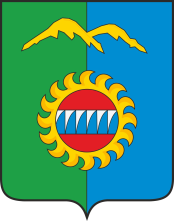 Администрация города ДивногорскаКрасноярского края П О С Т А Н О В Л Е Н И Е05.08.2022                                                  г. Дивногорск                                                         № 144пО реорганизации муниципального бюджетного дошкольного образовательного учреждения детского сада №12 в форме присоединения к нему муниципального бюджетного дошкольного образовательного учреждения детского сада № 8.В соответствии со статьями 57 - 60 Гражданского кодекса Российской Федерации, Федеральным законом от 12.01.1996 № 7-ФЗ «О некоммерческих организациях», Федеральным законом от 06.10.2003 № 131-ФЗ «Об общих принципах организации местного самоуправления в Российской Федерации», постановлением  администрации города Дивногорска от 14.12.2010 № 915п «Об утверждении  порядка создания, реорганизации, изменения типа и ликвидации муниципальных учреждений, а также утверждения уставов муниципальных учреждений и внесения в них изменений», постановлением администрации города Дивногорска от 12.03.2014 № 47п «Об утверждении Положения «О порядке создания, реорганизации и ликвидации муниципальных образовательных организаций на территории муниципального образования город Дивногорск», руководствуясь статьей 43 Устава городского округа город Дивногорск,ПОСТАНОВЛЯЮ:	1. Реорганизовать муниципальное бюджетное дошкольное образовательное учреждение детский сад №12 (далее – МБДОУ д/с №12), расположенное по адресу: 663090, Красноярский край, г. Дивногорск, ул. Гидростроителей, д. 12, в форме присоединения к нему муниципального бюджетного дошкольного образовательного учреждения детского сада № 8, (далее – МБДОУ  д/с № 8), расположенного по адресу: 663090, Красноярский край, г. Дивногорск, ул. Чкалова, д. 152, в срок до 15.12.2022. 2. Наименованием МБДОУ д/с №12 после завершения процедуры реорганизации считать муниципальное бюджетное дошкольное образовательное учреждение детский сад № 12. 3. Установить, что функции и полномочия учредителя в отношении МБДОУ д/с №12 после реорганизации будет осуществлять отдел образования администрации города Дивногорска.4. Установить, что после реорганизации основные цели и виды деятельности МБДОУ  д/с №12  не изменятся.5. С момента внесения записи в Единый государственный реестр юридических лиц о прекращении деятельности МБДОУ д/с № 8, в соответствии с передаточным актом, считать МБДОУ д/с № 12 правопреемником всех имущественных  прав и обязанностей МБДОУ  д/с № 8.6. Отделу образования администрации города Дивногорска (Кабацура Г.В.):- в срок до 15.12.2022 провести все необходимые мероприятия по реорганизации в соответствии с действующим законодательством Российской Федерации и правовыми актами городского округа город Дивногорск;- утвердить изменения в Устав МБДОУ д/с №12 в соответствии с действующим законодательством;- предусмотреть бюджетные ассигнования на финансовое обеспечение выполнения муниципального задания МБДОУ д/с №12 на 2022 год и плановый период 2023-2024 годов (с учетом реорганизации).7. МБДОУ д/с №12 (Косенко О.В.) в установленные законодательством сроки:- направить в регистрирующий орган, уведомление о начале процедуры реорганизации в порядке и сроки, предусмотренные законодательством;- разместить в средствах массовой информации уведомление о реорганизации муниципальных бюджетных образовательных учреждений;- внести уведомление о реорганизации в Единый федеральный реестр сведений о фактах деятельности юридических лиц (Федресурс);- опубликовать в «Вестнике государственной регистрации» уведомление о реорганизации юридического лица в форме присоединения;-  направить в регистрирующий орган заявление о внесении  изменений в Устав МБДОУ д/с №12, в порядке и сроки, предусмотренные законодательством.8. МБДОУ д/с № 8 (Хотько О.В.) в установленные законодательством сроки:- внести уведомление о реорганизации в Единый федеральный реестр сведений о фактах деятельности юридических лиц (Федресурс);- в письменной форме уведомить кредиторов о начале процедуры  реорганизации;- принять требования кредиторов и осуществить их учет в соответствии с действующим законодательством, осуществить мероприятия  по расчетам с кредиторами, принять меры по взысканию дебиторской задолженности;- в установленном законом порядке уведомить работников МБДОУ д/с № 8 о начале процедуры реорганизации и предстоящих изменениях условий трудового договора;- провести инвентаризацию всего имущества и обязательств МБДОУ д/с № 8;- составить передаточный акт в соответствии с действующим законодательством и представить его на утверждение в администрацию города Дивногорска.9. КОГДУМИиЗО (Бахмацкая Е.В.) внести соответствующие изменения в реестр муниципального имущества ГО г. Дивногорск.10. Финансовому управлению администрации города Дивногорска (Прикатова Л.И.) внести изменения в бюджетную роспись отдела образования администрации города Дивногорска, в установленном порядке по МБДОУ д/с №12, МБДОУ д/с № 8  в пределах лимитов бюджетных обязательств на 2022 год и плановый период 2023-2024 годов после предоставления соответствующих документов в Финансовое управление. 11.  Настоящее постановление подлежит размещению на официальном сайте администрации города в информационно-коммуникационной сети «Интернет».12. Контроль исполнения настоящего постановления возложить на Первого заместителя Главы города М.Г. Кузнецову.Глава города                                                                                  С.И. Егоров